Ex.5                     A1                                Shopping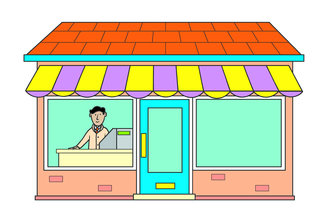 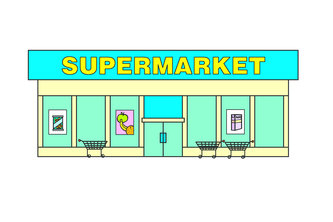 Shops:   Greengrocer/ bookstore / toy shop/ florist’s/ pet shop/sweet shop/	supermarketAnswer with YES or NO Are there all these shops in the area you live in?                    ----------------------Do you go shopping every week?                                                ----------------------Write 5 shops that there are in your area:1._______________________2.____________________3.______________________4.______________________________5.____________________________________Name: ____________________________    Surname: ____________________________    Nber: ____   Grade/Class: _____Name: ____________________________    Surname: ____________________________    Nber: ____   Grade/Class: _____Name: ____________________________    Surname: ____________________________    Nber: ____   Grade/Class: _____Assessment: _____________________________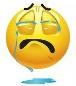 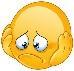 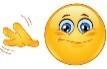 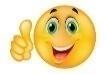 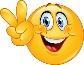 Date: ___________________________________________________    Date: ___________________________________________________    Assessment: _____________________________Teacher’s signature:___________________________Parent’s signature:___________________________